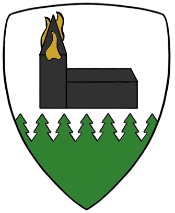 Årsmötesprotokoll fört vid Brännkyrka Hembygdsförenings årsmöte 2016Datum:	Onsdagen den 16 mars 2016 kl 19.00- 21.00Plats:		Godtemplargården, Trumslagargatan 10, ÄlvsjöFöre mötet föreläste matskribenten och kocken, Jens Linder om husmanskost före husmanskosten, vad folk åt, om förändring av matvanor, ekonomi och kultur när stambanan kom. Som prov på den gamla mathållningen bjöds på en smörgås, med rökt, syrat och saltat.Därefter serverades kaffe med bullar och kakor.§  1.   	Årsmötets öppnande.		Ordföranden Anita Lundin öppnade mötet och hälsade alla välkomna.§  2.	Val av ordförande för årsmötet	Till mötesordförande valdes Birgitta Persson.§  3.	Val av sekreterare för årsmötet.	Till sekreterare valdes Eivy Harlén.§  4.	Val av två protokolljusterare och rösträknare, att jämte mötets ordförande	 justera protokollet	Till justeringsmän och rösträknare valdes Helena Stenbeck Nilsson och Per Hommerberg§  5.	Fråga om mötet är stadgeenligt utlyst. 	Mötet var utlyst i medlemsbrev i januari och på föreningens hemsida, samt kallelse inom den stipulerade tiden§  6. 	Fastställande av röstlängd.	68 medlemmar var närvarande  	Avprickning gjordes i anslutning till ankomsten där röstberättigade medlemmar noterades. Bil 1 till originalprotokollet. Årsmötet beslöt  	att godkänna röstlängden genom avprickningen.§  7.	Styrelsens verksamhets- och förvaltningsberättelse	Anita Lundin gick igenom punkterna i verksamhetsberättelsen. Bil. 2 till originalprotokollet. 	Kassören var ej närvarande så Anita Lundin redogjorde för resultat- och balansräkning för 2015. Bil 3 och 4 till originalprotokollet.	 Årsmötet beslötatt godkänna Verksamhetsberättelsen för 2015,	att godkänna resultat- och balansräkning för 2015,	att överföra 22 521:- i ny räkning.§  8.	Revisorernas berättelse	Inga revisorer var närvarande. Anita Lundin läste upp revisorernas berättelse. Bil 5 till originalprotokollet§  9.	Fråga om ansvarsfrihet för styrelsen för verksamhetsåret 2015.Årsmötet beslöt	att bevilja styrelsen ansvarsfrihet för det gångna året.§ 10.	Fastställande av årsavgift för verksamhetsåret 2017.	Styrelsens förslag var oförändrad årsavgift med 160 kr för medlem och 	oförändrat 100 kr för familjemedlem. Årsmötet beslöt 	att godkänna styrelsens förslag om medlemsavgift för 2016 till 160 kronor och 100 kronor för familjemedlem. § 11.	Fastställande av budget för innevarande räkenskapsår.	Anita Lundin redogjorde för budgetförslaget för 2016. Bil 3	Årsmötet beslöt 	att godkänna föreslagen budget för 2016.§ 12.	Val av ordförande för ett år	Till ordförande för ett år omvaldes Anita Lundin.§ 13.	Val av styrelseledamöter 	Till styrelseledamöter för 2 år	Omvaldes: Arne Lönnebring, Bo Larsson, Birgitta Björnlund, Evy Kjellberg	Alva Skoglund är hedersstyrelseledamot§ 14.	Val av revisorer och suppleant för dessa	Omval på 2 år av Ann-Katrin Holmberg. 	Val av revisorssuppleant för 1 år Birgitta Persson.§ 15.	Val av ledamöter i valberedning för kommande verksamhetsår.	Omval av sittande valberedning.	Årsmötet beslöt 	att välja Olle Andretzky (sammankallande), Anita Tisell och Tord Törnqvist.§ 16.	Behandling av propositioner	Inga propositioner var inlämnade. § 17.	Behandling av motioner	Inga motioner var inlämnade.§ 18	Avslutning	Hans Callergård tilldelades Hembygdsförbundets Hedersnål, samt blommor, för ca 50 års medlemskap och under dessa år som föreningens ”hustomte”, alltid villigt och glatt ställt upp när hjälp behövts. SKRIV IN MOTIVERINGEN HÄR.	Micael Ernstell avtackades för sina goda insatser i styrelsen.  	Birgitta Persson avtackades för ett väl genomfört årsmöte av ordföranden.	Ordföranden avslutade mötet och tackade för visat intresse.	Därefter vidtog lottdragning till alla fina priser.  Ett tack till Evy Kjellberg som alltid ordnar fina lotterier.	Eivy Harlén				Birgitta Perssonsekreterare				ordförandeHelana Stenbeck Nilsson			Per Hommerbergjusteringsman				justeringsman